                        ST JOAN OF ARC SECONDARY SCHOOL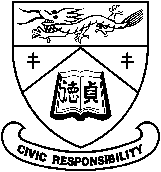                           聖  貞  德  中  學           55 Braemar Hill Road,North Point,Hong Kong. 香港北角寶馬山道五十五號                                              Tel.電話：2578 5984  2578 5570  Fax.傳真：2578 5725  Website 網址：www.sja.edu.hk                                                                                           Ref No.: P005/2022-2326th September, 2022Suspension of face-to-face classes for S.4 Faith for one weekDear Parents and Students, Our school was notified by the Centre for Health Protection (CHP) of the Department of Health on 26 September 2022 that there will be a 7-day suspension of face-to-face class and on campus activities for Class 4 Faith from 27 September 2022 (Tuesday) to 3 October 2022 (Monday). Face-to-face classes will be resumed on 5 October 2022 (Wednesday). We will inform parents and students of the latest situation as early as possible.Regarding the real-time online classes, students will have lessons using Google Classroom according to the whole-day timetable. If there are any enquiries about the lesson arrangement, please contact class teachers or subject teachers. During the period of suspension of face-to-face classes, based on the advice provided by CHP, our school will further strengthen the cleansing and disinfection of the school premises. Once again, our school would like to urge parents to put in place appropriate preventive measures to guard against the spread of COVID-19.  For details, please refer to https://www.coronavirus.gov.hk/eng/health-advice.html. Our school will keep close contact with CHP and closely monitor the health conditions of our staff and students.  If parents want to obtain more information of COVID 19, please refer to the relevant website: https://www.coronavirus.gov.hk/eng/index.html or call the CHP hotline (Phone number: 2125 1111 / 2125 1112).  For any enquiries, please contact the school at 2578 5984 during the school office hours. Yours sincerely,_____________________________Yuen Cheung Oi (Principal)凡你們願意人給你們做的，你們也要照樣給人做。(瑪7:12）Do for others what you want them to do for you. (Matthew 7:12) 